Музыкальный руководитель Игошева Н.Н. подготовила и провела с детьми весёлое развлечение.Дети играли в словесную игру «Приветствие», упражнение «Какое у тебя настроение?» (изображали мимикой, жестами), танцевали «Топ-топ-топотушки», играли в игру-кричалку «Настроение каково?», пели песню «Детский сад», играли в игру «Собери кружок» (с цветными платочками), «Птички и волк» (на разный характер и регистр музыки дети выполняют соответствующие ролям движения).Задорное и позитивное настроение было создано на весь день!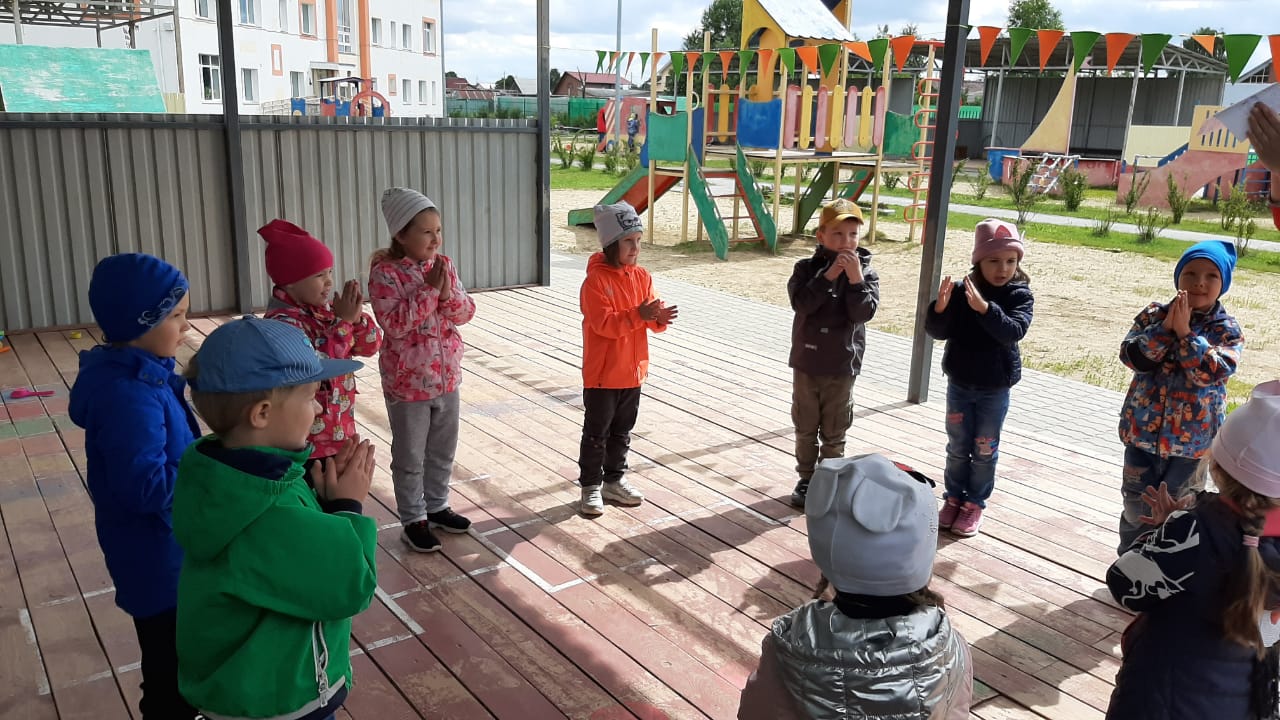 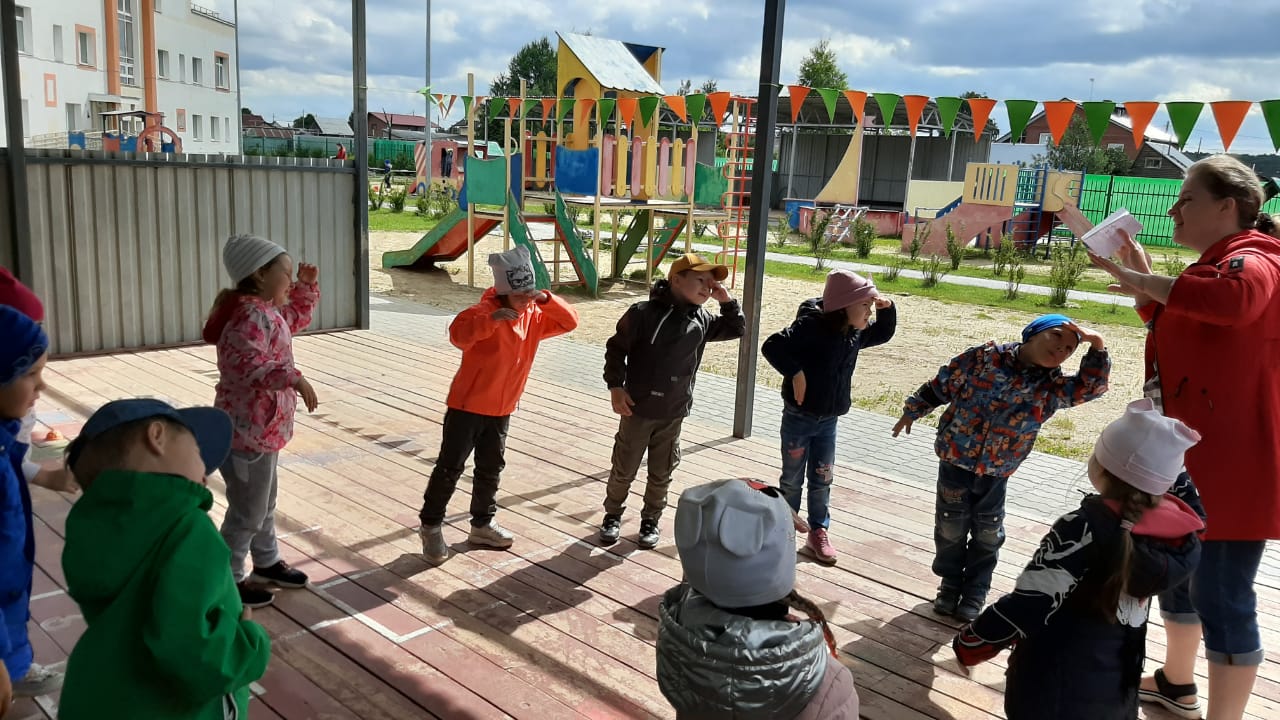 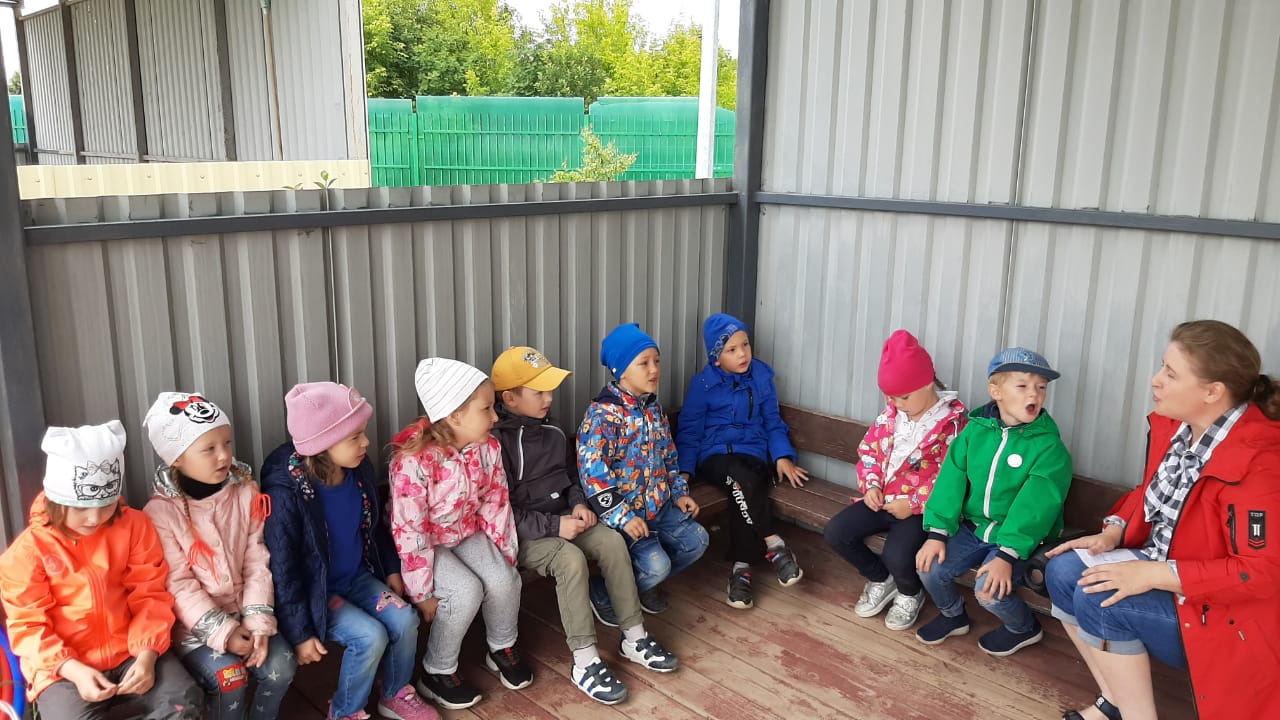 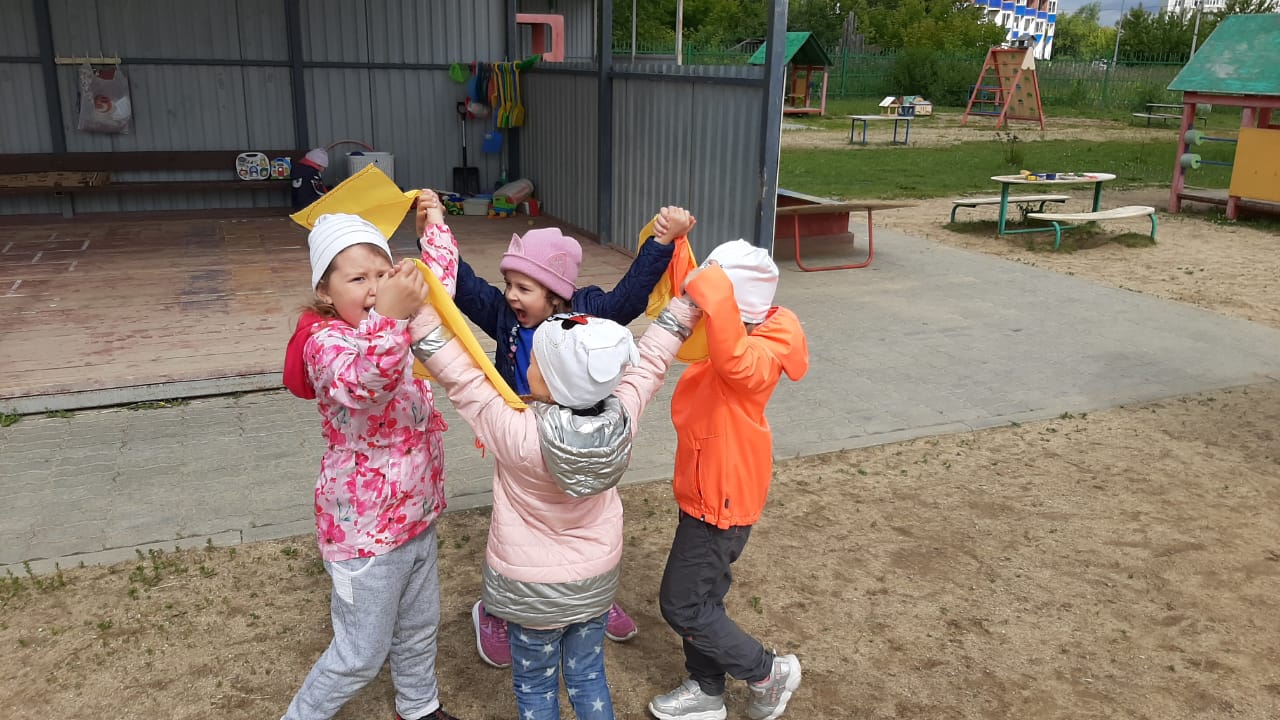 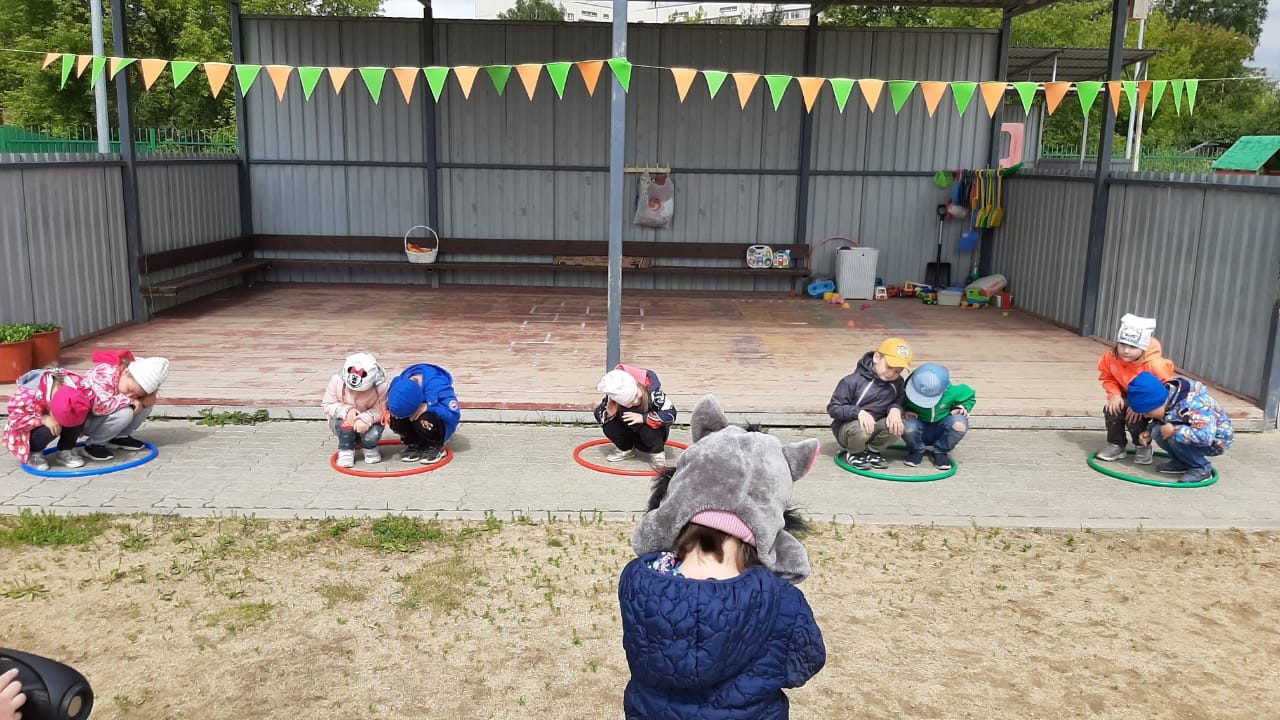 